 French Year 10 – entertainment (8 hours)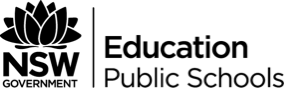 Key conceptsThe key concepts I want students to learn are that:basic structures may be used in various contexts, for example, making plansthere are some important differences between living in the country and in the city, and in the northern and southern hemispheresstudents in France and other francophone countries take part in similar free-time activities to students in Australia.The learning matters because:using French in real situations enhances students’ proficiencybeing able to manipulate language to communicate fosters confidencestudents learn to access various sources of information for a particular purpose.ICT contentInternet researchEmailExcelPhoto StoryPowerPoint Socio-cultural contentWhat do we do in our free time at home, with our family or with our friends?What teenagers in France, Canada, Tahiti and Morocco or Burkina Faso do in their free time, for example:shoppingholidays sportsfoodmusicconcertskeeping in touch with friendsblogsonline games.StructuresUse of present tenseJe vais / fais / visite / rencontre …Qu’est-ce que tu fais le dimanche?Tu vas au cinéma de temps en temps?Nous allons chez Macdo à … Vous venez avec nous?Use of futur proche Il va rentrer …Nous allons partir …Use of future tenseavoir, être, manger, aller, pouvoir, falloirUse of past tenseVous avez mangé à la cantine?Ils sont partis le 15 juin …Use of imperfect tense (imparfait)Quand j’étais plus jeune …Il faisait chaud …Il y avait beaucoup de monde?Fallait-il attendre longtemps?Use of conditional tenseJe voudrais …Nous voudrions ... Use of time words/markersdemain, hier, aujourd’hui, cet après-midi, la semaine dernière, jamais, l’année passée, le samedi, de temps en temps, quelquefois, ce soirSuggested assessmentEmail about leisure activities (writing skills) 	Collaborative presentation (speaking and writing skills) OutcomesAll outcomes referred to in this unit come from French K-10 Syllabus © NSW Education Standards Authority (NESA) for and on behalf of the Crown in right of the State of New South Wales, 2003.Suggested activitiesOutcomeStudents learn aboutStudents learn to5.UL.1ways in which texts are constructed for specific purposesidentify purpose5.UL.1ways of identifying relevant details when listening for specific informationmake judgements about the relevance of detail in understanding text5.UL.2the use of multimedia for communicative purposesparticipate in discussions with speakers of French5.UL.2ways of identifying relevant details when reading for specific informationmake judgements about the relevance of detail in analysing text, eg extracting ideas and issues referred to in text5.UL.3responding to factual and open-ended questionsmaintain an interaction by responding to and asking questions and sharing information5.UL.3collaborative and inclusive ways to achieve communication goalsinteract with reference to purpose, audience or participants, eg asking for information5.UL.4application of known linguistic structures in new contextsreconstruct information from a range of sources5.UL.4resources available to enhance or promote independent learningdevelop skills in accessing appropriate additional information to expand and enhance communication5.UL.4the use of technology to express ideas and create own textaccess websites to transfer and manipulate data to produce a specific text5.UL.4the manipulation of structure, format and choice of vocabulary to achieve specific purposesselect and incorporate particular structures to achieve specific purposes5.MLC.1ways to support and sustain communication in extended textdescribe features of text structure5.MLC.1the need for consistent application of grammatical rules and conventions to achieve effective communicationuse metalanguage to explain linguistic structures and textual features encountered in text5.MLC.2the effect of linguistic choices on intended meaningmake linguistic choices to enhance their intended meaning, drawing on a range of linguistic structures5.MLC.1the importance of being aware of the choices that are made to convey precise meaningevaluate the accuracy and appropriateness of structures when constructing and editing text5.MLC.2the effect of linguistic choices on intended meaningmake linguistic choices to enhance their intended meaning, drawing on a range of linguistic structures5.MBC.1the contributions of diverse cultures to the local and global communityreflect on attitudes and practices that differ from their own5.MBC.1the value of developing respect for and appreciation of other culturesdiscuss and compare the values and beliefs of diverse cultures5.MBC.2cultural attitudes that add meaning to textsidentify and discuss cultural influences in specific textsOutcomesSuggested teaching, learning and assessment activitiesEvaluation and variation5.UL.3, 5.MLC.2, 5.MBC.1Students brainstorm different forms of entertainment and recreations that they participate in with, for example, their family, friends, boy/girlfriend, religious groups (students can draw on previous units of work on television programs, shopping, music, going out, eating out, working, holidays and travel). Ask students to specify why each activity is different (for example, according to the group, the time).(How did you assess and provide feedback on student learning? How did you differentiate the activity?)5.UL.1, 5.MBC.1Watch the video Qu’est-ce que tu fais le weekend? Students answer multiple-choice questions about what they have seen. Teachers can make the video interactive by using EDpuzzle to create multiple-choice and short answer questions.5.UL.1, 5.UL.3, 5.MLC.2,Students to go to GCSE Bitesize French Interview: Leisure activities and complete the exercises. As students work through repeating the phrases about pastimes and answering the questions, they write any new vocabulary and phrases in their books. As a follow-up, students create an interactive quiz using Kahoot! to review vocabulary and sentence patterns.5.UL.3Students create a survey and ask each other questions about various daily or weekend activities focusing on frequency, time and place. As a variation, the teacher could set up a connected classroom lesson with a Year 10 French class in another school, providing students with an opportunity to establish a wider context for the survey and to use French for real-life communication. Students present the results of their survey as a bar or pie graph using Microsoft Excel or another software.5.UL.2, 5.MBC.1, 5.MBC.2Students read a television guide and respond to the questions in French. Discuss the cultural influences apparent in the television programs.5.UL.1Touché 2, Voilà 2 and Tapis Volant 1 are textbooks, which have texts of young people in other countries talking about different forms of entertainment and leisure activities. Students listen to the texts and complete matching exercises.5.MBC.1Students research online or in the library about teenagers’ leisure activities in other francophone countries. Ask students to draw conclusions about what influences leisure activities, such as weather, season, socioeconomic standards, social norms.5.UL.1, 5.MLC.2, 5.MBC.1Students complete La dictée exercise on their personal device to learn more about Le Tour de France. 5.UL.4, 5.MLC.2, 5.MBC.1Students write an email to a real or imagined friend who lives in a francophone country and ask questions to find out what the person does in their free time.5.UL.3, 5.UL.4, 5.MLC.1, 5.MLC.2, 5.MBC.1Students make a collaborative presentation about the forms of entertainment available to teenagers in Australia. The presentation will include a photo or video footage of the activity, text and voice recording including:the name of the activitywho typically enjoys the activitythe seasons, days and times of the activitya description of the activity, including adjectives/adverbs.